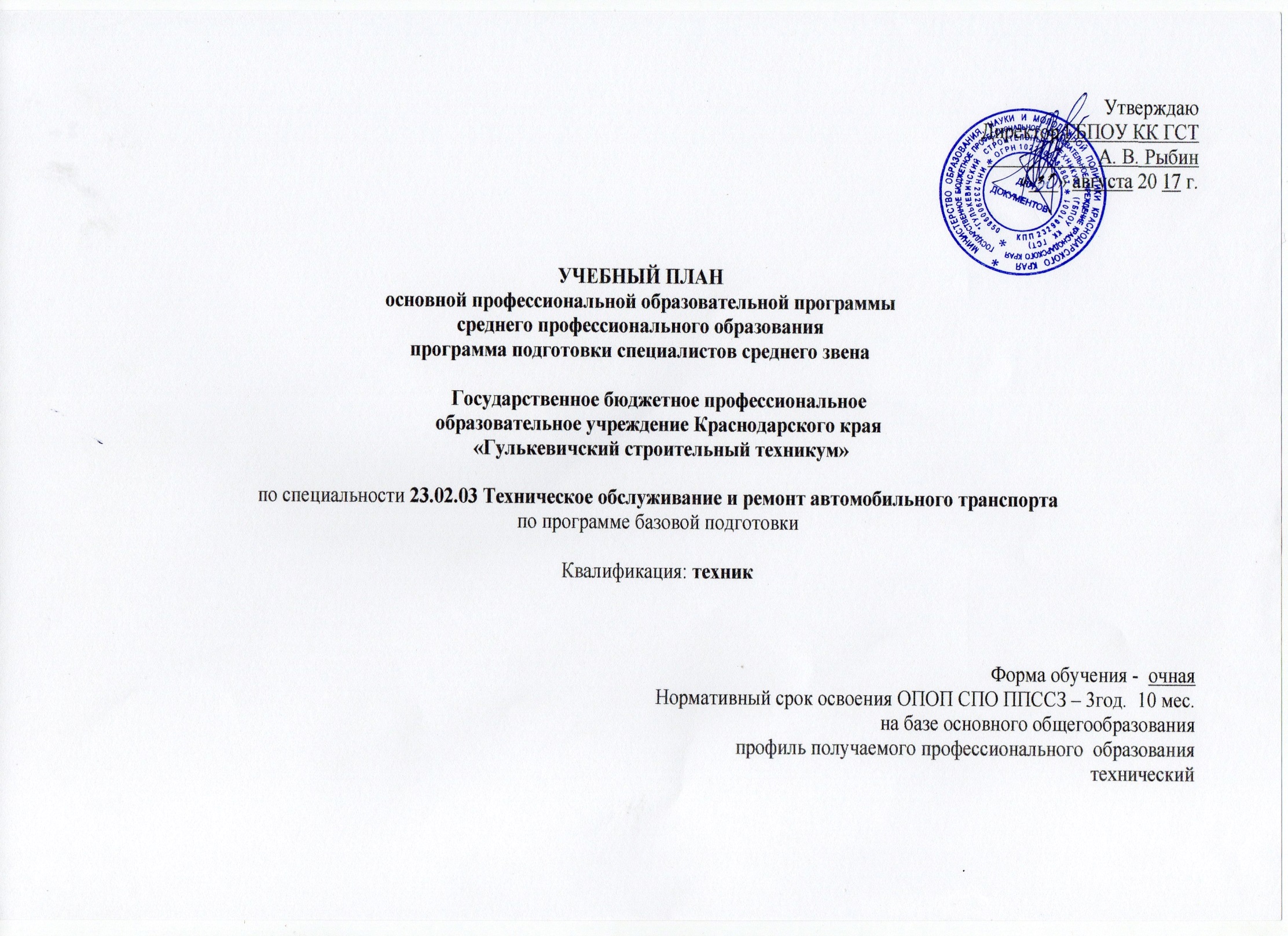 План учебного процесса по специальности 23.02.03 Техническое обслуживание и ремонт автомобильного транспорта  на 2014 -2018 учебный годПлан учебного процесса по специальности 23.02.03 Техническое обслуживание и ремонт автомобильного транспорта  на 2014 -2018 учебный годПлан учебного процесса по специальности 23.02.03 Техническое обслуживание и ремонт автомобильного транспорта  на 2014 -2018 учебный годПлан учебного процесса по специальности 23.02.03 Техническое обслуживание и ремонт автомобильного транспорта  на 2014 -2018 учебный годПлан учебного процесса по специальности 23.02.03 Техническое обслуживание и ремонт автомобильного транспорта  на 2014 -2018 учебный годПлан учебного процесса по специальности 23.02.03 Техническое обслуживание и ремонт автомобильного транспорта  на 2014 -2018 учебный годПлан учебного процесса по специальности 23.02.03 Техническое обслуживание и ремонт автомобильного транспорта  на 2014 -2018 учебный годПлан учебного процесса по специальности 23.02.03 Техническое обслуживание и ремонт автомобильного транспорта  на 2014 -2018 учебный годПлан учебного процесса по специальности 23.02.03 Техническое обслуживание и ремонт автомобильного транспорта  на 2014 -2018 учебный годПлан учебного процесса по специальности 23.02.03 Техническое обслуживание и ремонт автомобильного транспорта  на 2014 -2018 учебный годПлан учебного процесса по специальности 23.02.03 Техническое обслуживание и ремонт автомобильного транспорта  на 2014 -2018 учебный годПлан учебного процесса по специальности 23.02.03 Техническое обслуживание и ремонт автомобильного транспорта  на 2014 -2018 учебный годПлан учебного процесса по специальности 23.02.03 Техническое обслуживание и ремонт автомобильного транспорта  на 2014 -2018 учебный годПлан учебного процесса по специальности 23.02.03 Техническое обслуживание и ремонт автомобильного транспорта  на 2014 -2018 учебный годПлан учебного процесса по специальности 23.02.03 Техническое обслуживание и ремонт автомобильного транспорта  на 2014 -2018 учебный годПлан учебного процесса по специальности 23.02.03 Техническое обслуживание и ремонт автомобильного транспорта  на 2014 -2018 учебный годПлан учебного процесса по специальности 23.02.03 Техническое обслуживание и ремонт автомобильного транспорта  на 2014 -2018 учебный годПлан учебного процесса по специальности 23.02.03 Техническое обслуживание и ремонт автомобильного транспорта  на 2014 -2018 учебный годПлан учебного процесса по специальности 23.02.03 Техническое обслуживание и ремонт автомобильного транспорта  на 2014 -2018 учебный годПлан учебного процесса по специальности 23.02.03 Техническое обслуживание и ремонт автомобильного транспорта  на 2014 -2018 учебный годПлан учебного процесса по специальности 23.02.03 Техническое обслуживание и ремонт автомобильного транспорта  на 2014 -2018 учебный годПлан учебного процесса по специальности 23.02.03 Техническое обслуживание и ремонт автомобильного транспорта  на 2014 -2018 учебный годПлан учебного процесса по специальности 23.02.03 Техническое обслуживание и ремонт автомобильного транспорта  на 2014 -2018 учебный годПлан учебного процесса по специальности 23.02.03 Техническое обслуживание и ремонт автомобильного транспорта  на 2014 -2018 учебный годПлан учебного процесса по специальности 23.02.03 Техническое обслуживание и ремонт автомобильного транспорта  на 2014 -2018 учебный годПлан учебного процесса по специальности 23.02.03 Техническое обслуживание и ремонт автомобильного транспорта  на 2014 -2018 учебный годПлан учебного процесса по специальности 23.02.03 Техническое обслуживание и ремонт автомобильного транспорта  на 2014 -2018 учебный годПлан учебного процесса по специальности 23.02.03 Техническое обслуживание и ремонт автомобильного транспорта  на 2014 -2018 учебный годПлан учебного процесса по специальности 23.02.03 Техническое обслуживание и ремонт автомобильного транспорта  на 2014 -2018 учебный годПлан учебного процесса по специальности 23.02.03 Техническое обслуживание и ремонт автомобильного транспорта  на 2014 -2018 учебный годПлан учебного процесса по специальности 23.02.03 Техническое обслуживание и ремонт автомобильного транспорта  на 2014 -2018 учебный годПлан учебного процесса по специальности 23.02.03 Техническое обслуживание и ремонт автомобильного транспорта  на 2014 -2018 учебный годИндексНаименование циклов, дисциплин, профессиональных модулей, МДК, практикФормы промежуточной аттестацииУчебная нагрузка обучающихся (час.)Учебная нагрузка обучающихся (час.)Учебная нагрузка обучающихся (час.)Учебная нагрузка обучающихся (час.)Учебная нагрузка обучающихся (час.)Распределение обязательной нагрузки по курсам и семестрам (час. в семестр)Распределение обязательной нагрузки по курсам и семестрам (час. в семестр)Распределение обязательной нагрузки по курсам и семестрам (час. в семестр)Распределение обязательной нагрузки по курсам и семестрам (час. в семестр)Распределение обязательной нагрузки по курсам и семестрам (час. в семестр)Распределение обязательной нагрузки по курсам и семестрам (час. в семестр)Распределение обязательной нагрузки по курсам и семестрам (час. в семестр)Распределение обязательной нагрузки по курсам и семестрам (час. в семестр)ИндексНаименование циклов, дисциплин, профессиональных модулей, МДК, практикФормы промежуточной аттестациимаксимальнаяСамостоятельные работыОбязательная аудиторнаяОбязательная аудиторнаяОбязательная аудиторнаяI курсI курсII курсII курсIII курсIII курсIV курсIV курсИндексНаименование циклов, дисциплин, профессиональных модулей, МДК, практикФормы промежуточной аттестациимаксимальнаяСамостоятельные работыВсего занятийв т.ч.в т.ч.I курсI курсII курсII курсIII курсIII курсIV курсIV курсИндексНаименование циклов, дисциплин, профессиональных модулей, МДК, практикФормы промежуточной аттестациимаксимальнаяСамостоятельные работыВсего занятийлаб. и прак. занятий, вкл. семинарыкурсовых работ (проектов)1сем. 17нед2сем. 16нед3сем.16нед.4сем 23нед5сем 14нед6сем 21нед7сем.7нед8сем. 8нед.123456891011121314151617О.00Общеобразовательный цикл0з/8ДЗ/3Э210670214043200459509379570000ОДб.00Базовые дисциплины0з/7дз/1э12744248502450323318152570000ОДб.01Русский язык  -,Э,-,-,-,-,-,-1173978003444000000ОДб.02Литература -,-,-,ДЗ,-,-,-,-1755811700343232190000ОДб.03Иностранный язык -,ДЗ,-,-,-,-,-,-11739787803444000000ОДб.04История -,-,ДЗ,-,-,-,-,-1765911700343232190000ОДб.05Обществознание(вкл. экономику и право) -,-,-,ДЗ,-,-,-,-1755811700343232190000ОДб.06Химия -,-,ДЗ,-,-,-,-,-117397818034162800000ОДб.07Биология -,-,ДЗ,-,-,-,-,-117397814034162800000ОДб.08Физическая культура З,ДЗ,-,-,-,-,-,-1755811710905166000000ОДб.09ОБЖ -,ДЗ,-,-,-,-,-,-10535702603436000000ОДп.00Профильные дисциплины0з/1дз/2э832423554133017015722700000ОДп.010Математика -,-,Э,-,-,-,-,-4351452904501028110700000ОДп.011Информатика и ИКТ -,-,-,ДЗ,-,-,-,-143489560034322900000ОДп.012Физика -,-,Э,-,-,-,-,-2548516928034449100000ОГСЭ.00Общий гуманитарный и социально - экономический цикл2з/6ДЗ/0Э78026052035000361209215284288ОГСЭ.01Основы философии -,-,-,-,ДЗ,-,-,-72244800000048000ОГСЭ.02История -,-,-,-,ДЗ,-,-,-72244880000048000ОГСЭ.03Иностранный язык -,-,-,-,-,-,-,ДЗ166016616600032462842144ОГСЭ.04Физическая культура -,-,з,з,з,з,з,ДЗ33216616616600032462842144ОГСЭ. 05Русский язык и култура речи -,-,ДЗ,-,-,-,-,-842856100005600000ОГСЭ. 06Основы бюджетной грамотности -,ДЗ,-,-,-,-,-,-54183600036000000ЕН.00Математический и общий естественнонаучный цикл0З/1ДЗ/1Э198661326600001320000ЕН.01Математика -,-,-,ДЗ,-,-,-,-993356280000560000ЕН.02Информатика -,-,-,Э,-,-,-,-993376380000760000П.00Профессиональный цикл0З/18ДЗ/8Э/3Э(к)444011683272107010011928377547424780548460ОП.00Общепрофессиональные дисциплины0з/7дз/5э1559520103946608234772852144822475ОП.01Инженерная графика -,-,-,ДЗ,-,-,-,-2016713412000045890000ОП.02Техническая механика -,-,-,Э,-,-,-,-240801608000001600000ОП.03Электротехника и электроника -,-,-,-,Э,-,-,-153511025000000102000ОП.04Материаловедение -,Э,-,-,-,-,-,-12040801004634000000ОП.05Метрология, стандартизация и сертификация -,-,-,-,Э,-,-,-963264100000064000ОП.06Правила безопасности дорожного движения -,-,-,-,-,-,Э,-222741487400000001480ОП.07Правовое обеспечение профессиональной деятельности -,-,-,-,-,ДЗ,-,-722448100000004800ОП.08Охрана труда ДЗ,-,-,-,-,-,-,-54183680360000000ОП.09Безопасность жизнедеятельности -,-,-,ДЗ,-,-,-,-10234683400032360000ОП. 10Экономика отросли и предприятия -,-,-,-,-,-,-,ДЗ159531064000000007630ОП.11Основы менеджмента и предпринимательской деятельности -,-,-,-,-,-,-,ДЗ682345200000000045ОП.12Информационные технологии в профессиональной деятельности -,-,-,-,ДЗ,-,-,-722448100000048000МП.00Профессиональные модули0З/11ДЗ/3Э/3Э(к)2881648223359460372830262210732324385МП.01Техническое обслуживание и ремонт автотранспортаЭ(к)20405121528460400002622107323240МДК.01.01Устройство автомобиля -,-,-,-,-,ДЗ,-,-71924047920000002621387900МДК.01.02Техническое обслуживание и ремонт автомобильного транспорта -,-,-,-,-,Э,-,-817272545260400000054500УП.01Учебная практика -,-,-,-,-,-,ДЗ,-2880288000000721081080ПП.01Производственная практика(по профилю специальности) -,-,-,-,-,-,-ДЗ,-2160216000000002160МП.02Организация деятельности коллектива исполнителейЭ(к)487102385100200000000385МДК.02.01Управление коллективом исполнителей -,-,-,-,-,-,-,ДЗ307102205100200000000205УП.02Учебная практика -,-,-,-,-,-,-,ДЗ3603600000000036ПП.02Производственная практика(по профилю специальности) -,-,-,-,-,-,-,ДЗ1440144000000000144МП.03Выполнение работ по  профессии "Слесарь по ремонту автомобилей"Э(к)3543432034037283000000МДК.03.01Технология ремонта автомобилей -,ДЗ,-,-,-,-,-,-10234683403731000000УП.03Учебная практика -,ДЗ,-,-,-,-,-,-1080108000108000000ПП.03Производственная практика -,ДЗ,-,-,-,-,-,-1440144000144000000ВсегоВсего2З/33ДЗ/12Э/3Э(к)7524219653281908100612864612864612864612540ПДППреддипломная практика4ГИАГосударственная итоговая аттестация6      Консультации из расчета 4 часа на одного обучающегося на каждый учебный год.                                      Государственная (итоговая) аттестация                                                                                                                         1. Программа базовой подготовки                                                                                                                         1.1Выпускная квалификационная работа в форме:                                                                                    Дипломного проекта.                                                                                                                                 Выполнение дипломного проекта с 21.05.18  по 17.06.18 (всего 4 нед.)                                                                                                                                             Защита дипломного проекта с 18.06.18 по 01.07.18 (всего 2 нед)                        Консультации из расчета 4 часа на одного обучающегося на каждый учебный год.                                      Государственная (итоговая) аттестация                                                                                                                         1. Программа базовой подготовки                                                                                                                         1.1Выпускная квалификационная работа в форме:                                                                                    Дипломного проекта.                                                                                                                                 Выполнение дипломного проекта с 21.05.18  по 17.06.18 (всего 4 нед.)                                                                                                                                             Защита дипломного проекта с 18.06.18 по 01.07.18 (всего 2 нед)                        Консультации из расчета 4 часа на одного обучающегося на каждый учебный год.                                      Государственная (итоговая) аттестация                                                                                                                         1. Программа базовой подготовки                                                                                                                         1.1Выпускная квалификационная работа в форме:                                                                                    Дипломного проекта.                                                                                                                                 Выполнение дипломного проекта с 21.05.18  по 17.06.18 (всего 4 нед.)                                                                                                                                             Защита дипломного проекта с 18.06.18 по 01.07.18 (всего 2 нед)                        Консультации из расчета 4 часа на одного обучающегося на каждый учебный год.                                      Государственная (итоговая) аттестация                                                                                                                         1. Программа базовой подготовки                                                                                                                         1.1Выпускная квалификационная работа в форме:                                                                                    Дипломного проекта.                                                                                                                                 Выполнение дипломного проекта с 21.05.18  по 17.06.18 (всего 4 нед.)                                                                                                                                             Защита дипломного проекта с 18.06.18 по 01.07.18 (всего 2 нед)                        Консультации из расчета 4 часа на одного обучающегося на каждый учебный год.                                      Государственная (итоговая) аттестация                                                                                                                         1. Программа базовой подготовки                                                                                                                         1.1Выпускная квалификационная работа в форме:                                                                                    Дипломного проекта.                                                                                                                                 Выполнение дипломного проекта с 21.05.18  по 17.06.18 (всего 4 нед.)                                                                                                                                             Защита дипломного проекта с 18.06.18 по 01.07.18 (всего 2 нед)                  Всегодисциплин и МДКдисциплин и МДК612576576828504756252288      Консультации из расчета 4 часа на одного обучающегося на каждый учебный год.                                      Государственная (итоговая) аттестация                                                                                                                         1. Программа базовой подготовки                                                                                                                         1.1Выпускная квалификационная работа в форме:                                                                                    Дипломного проекта.                                                                                                                                 Выполнение дипломного проекта с 21.05.18  по 17.06.18 (всего 4 нед.)                                                                                                                                             Защита дипломного проекта с 18.06.18 по 01.07.18 (всего 2 нед)                        Консультации из расчета 4 часа на одного обучающегося на каждый учебный год.                                      Государственная (итоговая) аттестация                                                                                                                         1. Программа базовой подготовки                                                                                                                         1.1Выпускная квалификационная работа в форме:                                                                                    Дипломного проекта.                                                                                                                                 Выполнение дипломного проекта с 21.05.18  по 17.06.18 (всего 4 нед.)                                                                                                                                             Защита дипломного проекта с 18.06.18 по 01.07.18 (всего 2 нед)                        Консультации из расчета 4 часа на одного обучающегося на каждый учебный год.                                      Государственная (итоговая) аттестация                                                                                                                         1. Программа базовой подготовки                                                                                                                         1.1Выпускная квалификационная работа в форме:                                                                                    Дипломного проекта.                                                                                                                                 Выполнение дипломного проекта с 21.05.18  по 17.06.18 (всего 4 нед.)                                                                                                                                             Защита дипломного проекта с 18.06.18 по 01.07.18 (всего 2 нед)                        Консультации из расчета 4 часа на одного обучающегося на каждый учебный год.                                      Государственная (итоговая) аттестация                                                                                                                         1. Программа базовой подготовки                                                                                                                         1.1Выпускная квалификационная работа в форме:                                                                                    Дипломного проекта.                                                                                                                                 Выполнение дипломного проекта с 21.05.18  по 17.06.18 (всего 4 нед.)                                                                                                                                             Защита дипломного проекта с 18.06.18 по 01.07.18 (всего 2 нед)                        Консультации из расчета 4 часа на одного обучающегося на каждый учебный год.                                      Государственная (итоговая) аттестация                                                                                                                         1. Программа базовой подготовки                                                                                                                         1.1Выпускная квалификационная работа в форме:                                                                                    Дипломного проекта.                                                                                                                                 Выполнение дипломного проекта с 21.05.18  по 17.06.18 (всего 4 нед.)                                                                                                                                             Защита дипломного проекта с 18.06.18 по 01.07.18 (всего 2 нед)                  Всегоучебной практикиучебной практики0108007210810836      Консультации из расчета 4 часа на одного обучающегося на каждый учебный год.                                      Государственная (итоговая) аттестация                                                                                                                         1. Программа базовой подготовки                                                                                                                         1.1Выпускная квалификационная работа в форме:                                                                                    Дипломного проекта.                                                                                                                                 Выполнение дипломного проекта с 21.05.18  по 17.06.18 (всего 4 нед.)                                                                                                                                             Защита дипломного проекта с 18.06.18 по 01.07.18 (всего 2 нед)                        Консультации из расчета 4 часа на одного обучающегося на каждый учебный год.                                      Государственная (итоговая) аттестация                                                                                                                         1. Программа базовой подготовки                                                                                                                         1.1Выпускная квалификационная работа в форме:                                                                                    Дипломного проекта.                                                                                                                                 Выполнение дипломного проекта с 21.05.18  по 17.06.18 (всего 4 нед.)                                                                                                                                             Защита дипломного проекта с 18.06.18 по 01.07.18 (всего 2 нед)                        Консультации из расчета 4 часа на одного обучающегося на каждый учебный год.                                      Государственная (итоговая) аттестация                                                                                                                         1. Программа базовой подготовки                                                                                                                         1.1Выпускная квалификационная работа в форме:                                                                                    Дипломного проекта.                                                                                                                                 Выполнение дипломного проекта с 21.05.18  по 17.06.18 (всего 4 нед.)                                                                                                                                             Защита дипломного проекта с 18.06.18 по 01.07.18 (всего 2 нед)                        Консультации из расчета 4 часа на одного обучающегося на каждый учебный год.                                      Государственная (итоговая) аттестация                                                                                                                         1. Программа базовой подготовки                                                                                                                         1.1Выпускная квалификационная работа в форме:                                                                                    Дипломного проекта.                                                                                                                                 Выполнение дипломного проекта с 21.05.18  по 17.06.18 (всего 4 нед.)                                                                                                                                             Защита дипломного проекта с 18.06.18 по 01.07.18 (всего 2 нед)                        Консультации из расчета 4 часа на одного обучающегося на каждый учебный год.                                      Государственная (итоговая) аттестация                                                                                                                         1. Программа базовой подготовки                                                                                                                         1.1Выпускная квалификационная работа в форме:                                                                                    Дипломного проекта.                                                                                                                                 Выполнение дипломного проекта с 21.05.18  по 17.06.18 (всего 4 нед.)                                                                                                                                             Защита дипломного проекта с 18.06.18 по 01.07.18 (всего 2 нед)                  Всегопроизвод.практикипроизвод.практики01440000216144      Консультации из расчета 4 часа на одного обучающегося на каждый учебный год.                                      Государственная (итоговая) аттестация                                                                                                                         1. Программа базовой подготовки                                                                                                                         1.1Выпускная квалификационная работа в форме:                                                                                    Дипломного проекта.                                                                                                                                 Выполнение дипломного проекта с 21.05.18  по 17.06.18 (всего 4 нед.)                                                                                                                                             Защита дипломного проекта с 18.06.18 по 01.07.18 (всего 2 нед)                        Консультации из расчета 4 часа на одного обучающегося на каждый учебный год.                                      Государственная (итоговая) аттестация                                                                                                                         1. Программа базовой подготовки                                                                                                                         1.1Выпускная квалификационная работа в форме:                                                                                    Дипломного проекта.                                                                                                                                 Выполнение дипломного проекта с 21.05.18  по 17.06.18 (всего 4 нед.)                                                                                                                                             Защита дипломного проекта с 18.06.18 по 01.07.18 (всего 2 нед)                        Консультации из расчета 4 часа на одного обучающегося на каждый учебный год.                                      Государственная (итоговая) аттестация                                                                                                                         1. Программа базовой подготовки                                                                                                                         1.1Выпускная квалификационная работа в форме:                                                                                    Дипломного проекта.                                                                                                                                 Выполнение дипломного проекта с 21.05.18  по 17.06.18 (всего 4 нед.)                                                                                                                                             Защита дипломного проекта с 18.06.18 по 01.07.18 (всего 2 нед)                        Консультации из расчета 4 часа на одного обучающегося на каждый учебный год.                                      Государственная (итоговая) аттестация                                                                                                                         1. Программа базовой подготовки                                                                                                                         1.1Выпускная квалификационная работа в форме:                                                                                    Дипломного проекта.                                                                                                                                 Выполнение дипломного проекта с 21.05.18  по 17.06.18 (всего 4 нед.)                                                                                                                                             Защита дипломного проекта с 18.06.18 по 01.07.18 (всего 2 нед)                        Консультации из расчета 4 часа на одного обучающегося на каждый учебный год.                                      Государственная (итоговая) аттестация                                                                                                                         1. Программа базовой подготовки                                                                                                                         1.1Выпускная квалификационная работа в форме:                                                                                    Дипломного проекта.                                                                                                                                 Выполнение дипломного проекта с 21.05.18  по 17.06.18 (всего 4 нед.)                                                                                                                                             Защита дипломного проекта с 18.06.18 по 01.07.18 (всего 2 нед)                  Всегоэкзаменов (в т.ч.Э(к))экзаменов (в т.ч.Э(к))02(1)22211(1)0(1)      Консультации из расчета 4 часа на одного обучающегося на каждый учебный год.                                      Государственная (итоговая) аттестация                                                                                                                         1. Программа базовой подготовки                                                                                                                         1.1Выпускная квалификационная работа в форме:                                                                                    Дипломного проекта.                                                                                                                                 Выполнение дипломного проекта с 21.05.18  по 17.06.18 (всего 4 нед.)                                                                                                                                             Защита дипломного проекта с 18.06.18 по 01.07.18 (всего 2 нед)                        Консультации из расчета 4 часа на одного обучающегося на каждый учебный год.                                      Государственная (итоговая) аттестация                                                                                                                         1. Программа базовой подготовки                                                                                                                         1.1Выпускная квалификационная работа в форме:                                                                                    Дипломного проекта.                                                                                                                                 Выполнение дипломного проекта с 21.05.18  по 17.06.18 (всего 4 нед.)                                                                                                                                             Защита дипломного проекта с 18.06.18 по 01.07.18 (всего 2 нед)                        Консультации из расчета 4 часа на одного обучающегося на каждый учебный год.                                      Государственная (итоговая) аттестация                                                                                                                         1. Программа базовой подготовки                                                                                                                         1.1Выпускная квалификационная работа в форме:                                                                                    Дипломного проекта.                                                                                                                                 Выполнение дипломного проекта с 21.05.18  по 17.06.18 (всего 4 нед.)                                                                                                                                             Защита дипломного проекта с 18.06.18 по 01.07.18 (всего 2 нед)                        Консультации из расчета 4 часа на одного обучающегося на каждый учебный год.                                      Государственная (итоговая) аттестация                                                                                                                         1. Программа базовой подготовки                                                                                                                         1.1Выпускная квалификационная работа в форме:                                                                                    Дипломного проекта.                                                                                                                                 Выполнение дипломного проекта с 21.05.18  по 17.06.18 (всего 4 нед.)                                                                                                                                             Защита дипломного проекта с 18.06.18 по 01.07.18 (всего 2 нед)                        Консультации из расчета 4 часа на одного обучающегося на каждый учебный год.                                      Государственная (итоговая) аттестация                                                                                                                         1. Программа базовой подготовки                                                                                                                         1.1Выпускная квалификационная работа в форме:                                                                                    Дипломного проекта.                                                                                                                                 Выполнение дипломного проекта с 21.05.18  по 17.06.18 (всего 4 нед.)                                                                                                                                             Защита дипломного проекта с 18.06.18 по 01.07.18 (всего 2 нед)                  Всегодифф.зачетовдифф.зачетов16463316      Консультации из расчета 4 часа на одного обучающегося на каждый учебный год.                                      Государственная (итоговая) аттестация                                                                                                                         1. Программа базовой подготовки                                                                                                                         1.1Выпускная квалификационная работа в форме:                                                                                    Дипломного проекта.                                                                                                                                 Выполнение дипломного проекта с 21.05.18  по 17.06.18 (всего 4 нед.)                                                                                                                                             Защита дипломного проекта с 18.06.18 по 01.07.18 (всего 2 нед)                        Консультации из расчета 4 часа на одного обучающегося на каждый учебный год.                                      Государственная (итоговая) аттестация                                                                                                                         1. Программа базовой подготовки                                                                                                                         1.1Выпускная квалификационная работа в форме:                                                                                    Дипломного проекта.                                                                                                                                 Выполнение дипломного проекта с 21.05.18  по 17.06.18 (всего 4 нед.)                                                                                                                                             Защита дипломного проекта с 18.06.18 по 01.07.18 (всего 2 нед)                        Консультации из расчета 4 часа на одного обучающегося на каждый учебный год.                                      Государственная (итоговая) аттестация                                                                                                                         1. Программа базовой подготовки                                                                                                                         1.1Выпускная квалификационная работа в форме:                                                                                    Дипломного проекта.                                                                                                                                 Выполнение дипломного проекта с 21.05.18  по 17.06.18 (всего 4 нед.)                                                                                                                                             Защита дипломного проекта с 18.06.18 по 01.07.18 (всего 2 нед)                        Консультации из расчета 4 часа на одного обучающегося на каждый учебный год.                                      Государственная (итоговая) аттестация                                                                                                                         1. Программа базовой подготовки                                                                                                                         1.1Выпускная квалификационная работа в форме:                                                                                    Дипломного проекта.                                                                                                                                 Выполнение дипломного проекта с 21.05.18  по 17.06.18 (всего 4 нед.)                                                                                                                                             Защита дипломного проекта с 18.06.18 по 01.07.18 (всего 2 нед)                        Консультации из расчета 4 часа на одного обучающегося на каждый учебный год.                                      Государственная (итоговая) аттестация                                                                                                                         1. Программа базовой подготовки                                                                                                                         1.1Выпускная квалификационная работа в форме:                                                                                    Дипломного проекта.                                                                                                                                 Выполнение дипломного проекта с 21.05.18  по 17.06.18 (всего 4 нед.)                                                                                                                                             Защита дипломного проекта с 18.06.18 по 01.07.18 (всего 2 нед)                  Всегозачетовзачетов00001010